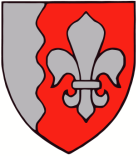 JÕELÄHTME VALLAVALITSUS	Viktor Žerebnov 						viktor.metall@gmail.com						30.12.2019 nr 7-3/4109-3Uusküla Hansu ja Kuri maaüksuste detailplaneeringOlete oma 02.12.2019 e-kirjas (valla dokumendiregistris reg nr 7-3/4109-2) esitanud vastuväiteid ja küsimusi Uusküla Hansu ja Kuri maaüksuste detailplaneeringule, mille avalik väljapanek toimus 18.11–02.12.2019. Te ei nõustu, et koostatavas detailplaneeringus kajastatakse Hansu kinnistul paikneva olemasoleva hoone juurdeehitust, mis ulatub Pärdi maaüksuse piirile lähemal kui 5m ja on Teie arvates rajatud ilma projekti, kooskõlastuste ja ehitusloata ning leiate, et see tuleks lammutada. Jõelähtme Vallavalitsus on teadlik Hansu kinnistul paikneva tootmishoonele ebaseaduslikult rajatud juurdeehitusest, mille suhtes algatati ka vastav järelevalve menetlus. Koostatava detailplaneeringu üks eesmärke on seadustada omavoliliselt rajatud juurdeehitus. Ehitades lähemale naaberkinnistust kui 4 m tuleb detailplaneeringuga ette näha meetmed tuleohutusnõuete tagamiseks. Kirjutate oma kirjas, et piirile rajatud seina osas ei ole kasutatud mingeid meetmeid, et see töötaks tuletõkkeseinana, samuti pole Teie kui piirinaabriga kooskõlastatud piirile rajatud hooneosa rajamist. Väidate, et ebaseadusliku juurdeehituse osas olete korduvalt vallale saatnud kirju, mis ei ole Teie arvates piisavat vastukaja leidnud. Detailplaneeringu seletuskirjas ja ka joonisel on näha, et tuletõkkesein on kahe kinnistu piirile kavandatud ja selle rajamise kohustusega on läbi koostatava detailplaneeringu huvitatud isik ka nõustunud. Huvitatud isikul ja tootmishoonete omanikul lasub kohustus vajalikud meetmed tarvitusele võtta sh nõuetekohane tuletõkkesein rajada. Jõelähtme Vallavalitsus on vastanud Teie 19.11.2014 saadetud kirjale omapoolse 06.12.2014 kirjaga nr 14-5/3679-1. Selles saab kinnistust, et Teie tähelepanekute alusel algatati Hansu kinnistul omavoliliselt rajatud hoone omaniku suhtes 04.12.2014 väärteomenetlus nr 14-4/1103, tol ajal kehtinud ehitusseaduse alusel.Soovite, et detailplaneeringus oleks kajastatud avalikult teelt juurdepääsuteed, kus kõigil tagumiste kinnistute omanikel oleks vaba juurdepääs oma kinnistutele.Koostatava detailplaneeringuga on tehtud ettepanek 8,0 m laiuste juurdepääsuteede servituutide seadmiseks Parma ja Pärdi maaüksustele juurdepääsuks.Väidate, et Hansu maaüksust läbiv juurdepääsu tee on rajatud samuti ilma projektita, tee kalded on Pärdi maaüksuse suunas ja kogu sadevesi valgub Teie kinnistule. Detailplaneeringu seletuskirjas p 6.6. on kirjeldatud, et Hansu ja Kuri maaüksusele detailplaneeringuga kavandatud hoonete ehitusprojektidega koos lahendatakse territooriumil paiknevate asfaltpindade, sh ka juurdepääsuteede vertikaalpaneerimine ning sadevete kogumine, puhastamine ja ärajuhtimine nii, et see ei valguks naaberkinnistute territooriumile.Teile tundub, et ebaseaduslik ehitustegevus Hansu mü jätkub, rajatud vundament ja blokid sõiduteel raskendavad Teil liikuda oma kinnistuni. See väide ei puuduta otseselt koostatava detailplaneeringu lahendust. Kui ehitustegevus toimub ilma projekti ja ehitusloata, tegeleb sellega Jõelähtme valla järelevalveametnik, keda oleme Teie poolsest tähelepanekust ka teavitanud.Teatame, et Hansu ja Kuri mü detailplaneeringu avalik arutelu toimub Jõelähtme vallamajas 14. jaanuaril 2020 kell 15.00. Arutelul leiavad käsitlust ka Teie poolt tõstatatud vastuväited.Lugupidamisega(allkirjastatud digitaalselt)Andrus UmbojavallavanemTiina Skolimowski  tiina.skolimowski@joelahtme.ee 605 4855